§2-321.  C.I.F. or C.& F.: "net landed weights"; "payment on arrival"; warranty of condition on arrivalUnder a contract containing a term C.I.F. or C.& F.(1).   Where the price is based on or is to be adjusted according to "net landed weights", "delivered weights", "out turn" quantity or quality or the like, unless otherwise agreed the seller must reasonably estimate the price. The payment due on tender of the documents called for by the contract is the amount so estimated, but after final adjustment of the price a settlement must be made with commercial promptness.(2).   An agreement described in subsection (1) or any warranty of quality or condition of the goods on arrival places upon the seller the risk of ordinary deterioration, shrinkage and the like in transportation but has no effect on the place or time of identification to the contract for sale or delivery or on the passing of the risk of loss.(3).   Unless otherwise agreed where the contract provides for payment on or after arrival of the goods the seller must before payment allow such preliminary inspection as is feasible; but if the goods are lost delivery of the documents and payments are due when the goods should have arrived.The State of Maine claims a copyright in its codified statutes. If you intend to republish this material, we require that you include the following disclaimer in your publication:All copyrights and other rights to statutory text are reserved by the State of Maine. The text included in this publication reflects changes made through the First Regular and First Special Session of the 131st Maine Legislature and is current through November 1. 2023
                    . The text is subject to change without notice. It is a version that has not been officially certified by the Secretary of State. Refer to the Maine Revised Statutes Annotated and supplements for certified text.
                The Office of the Revisor of Statutes also requests that you send us one copy of any statutory publication you may produce. Our goal is not to restrict publishing activity, but to keep track of who is publishing what, to identify any needless duplication and to preserve the State's copyright rights.PLEASE NOTE: The Revisor's Office cannot perform research for or provide legal advice or interpretation of Maine law to the public. If you need legal assistance, please contact a qualified attorney.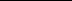 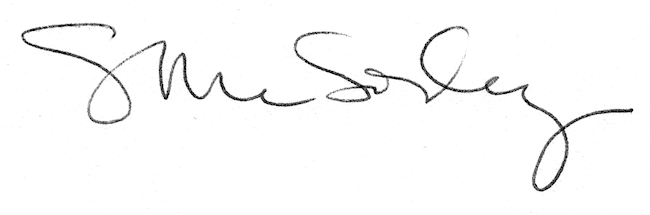 